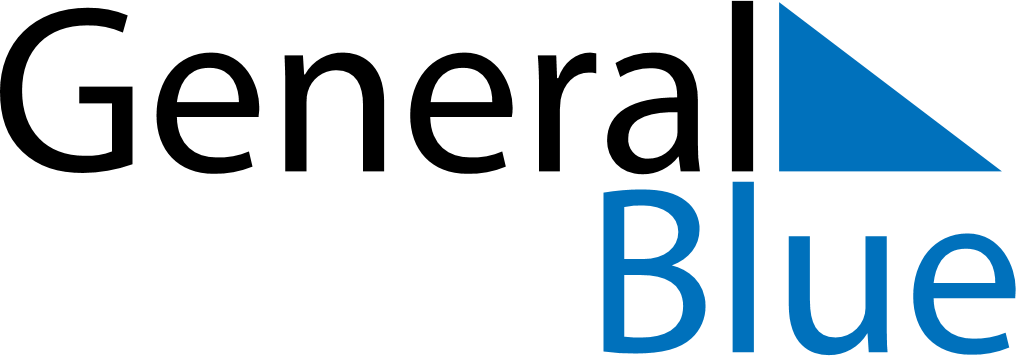 May 2024May 2024May 2024May 2024May 2024May 2024Eura, Satakunta, FinlandEura, Satakunta, FinlandEura, Satakunta, FinlandEura, Satakunta, FinlandEura, Satakunta, FinlandEura, Satakunta, FinlandSunday Monday Tuesday Wednesday Thursday Friday Saturday 1 2 3 4 Sunrise: 5:22 AM Sunset: 9:34 PM Daylight: 16 hours and 12 minutes. Sunrise: 5:19 AM Sunset: 9:37 PM Daylight: 16 hours and 17 minutes. Sunrise: 5:16 AM Sunset: 9:39 PM Daylight: 16 hours and 23 minutes. Sunrise: 5:13 AM Sunset: 9:42 PM Daylight: 16 hours and 28 minutes. 5 6 7 8 9 10 11 Sunrise: 5:11 AM Sunset: 9:45 PM Daylight: 16 hours and 34 minutes. Sunrise: 5:08 AM Sunset: 9:47 PM Daylight: 16 hours and 39 minutes. Sunrise: 5:05 AM Sunset: 9:50 PM Daylight: 16 hours and 44 minutes. Sunrise: 5:02 AM Sunset: 9:53 PM Daylight: 16 hours and 50 minutes. Sunrise: 5:00 AM Sunset: 9:55 PM Daylight: 16 hours and 55 minutes. Sunrise: 4:57 AM Sunset: 9:58 PM Daylight: 17 hours and 0 minutes. Sunrise: 4:54 AM Sunset: 10:00 PM Daylight: 17 hours and 6 minutes. 12 13 14 15 16 17 18 Sunrise: 4:52 AM Sunset: 10:03 PM Daylight: 17 hours and 11 minutes. Sunrise: 4:49 AM Sunset: 10:06 PM Daylight: 17 hours and 16 minutes. Sunrise: 4:46 AM Sunset: 10:08 PM Daylight: 17 hours and 21 minutes. Sunrise: 4:44 AM Sunset: 10:11 PM Daylight: 17 hours and 26 minutes. Sunrise: 4:41 AM Sunset: 10:13 PM Daylight: 17 hours and 31 minutes. Sunrise: 4:39 AM Sunset: 10:16 PM Daylight: 17 hours and 36 minutes. Sunrise: 4:37 AM Sunset: 10:18 PM Daylight: 17 hours and 41 minutes. 19 20 21 22 23 24 25 Sunrise: 4:34 AM Sunset: 10:21 PM Daylight: 17 hours and 46 minutes. Sunrise: 4:32 AM Sunset: 10:23 PM Daylight: 17 hours and 51 minutes. Sunrise: 4:30 AM Sunset: 10:26 PM Daylight: 17 hours and 56 minutes. Sunrise: 4:27 AM Sunset: 10:28 PM Daylight: 18 hours and 0 minutes. Sunrise: 4:25 AM Sunset: 10:30 PM Daylight: 18 hours and 5 minutes. Sunrise: 4:23 AM Sunset: 10:33 PM Daylight: 18 hours and 9 minutes. Sunrise: 4:21 AM Sunset: 10:35 PM Daylight: 18 hours and 14 minutes. 26 27 28 29 30 31 Sunrise: 4:19 AM Sunset: 10:37 PM Daylight: 18 hours and 18 minutes. Sunrise: 4:17 AM Sunset: 10:39 PM Daylight: 18 hours and 22 minutes. Sunrise: 4:15 AM Sunset: 10:42 PM Daylight: 18 hours and 26 minutes. Sunrise: 4:13 AM Sunset: 10:44 PM Daylight: 18 hours and 30 minutes. Sunrise: 4:11 AM Sunset: 10:46 PM Daylight: 18 hours and 34 minutes. Sunrise: 4:09 AM Sunset: 10:48 PM Daylight: 18 hours and 38 minutes. 